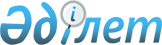 О заключении международных договоров на двадцать четвертом заседании Интеграционного Комитета государств-участников Таможенного союзаПостановление Правительства Республики Казахстан от 21 мая 2001 года N 676

       РҚАО-ның ескертуі: қазақша мәтіні түспегендіктен орысша мәтіннен қараңыз. 
					© 2012. Қазақстан Республикасы Әділет министрлігінің «Қазақстан Республикасының Заңнама және құқықтық ақпарат институты» ШЖҚ РМК
				